PRZEDSZKOLE GRUPA SŁONECZKA 21  i 22 lekcja	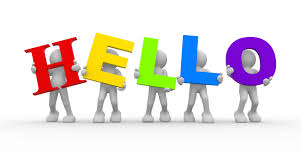 HELLO CHILDREN  AND PARENTS Poniżej znajdują się 2 lekcje z j. angielskiego. Miłej zabawy. Great fun!Lekcja 21Piosenka na powitanie:https://www.youtube.com/watch?v=dy_BWXT6FjcNa dzisiejszej lekcji poznamy piosenkę „Berry, berry strawberry dance.” Dzieci śpiewają piosenkę o truskawce:https://www.youtube.com/watch?v=DUyklB3ZtOU                                                         STRAWBERRY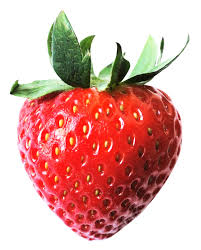 Utrwalamy liczebniki do 10, posłuchaj piosenki i powtarzaj liczby od 1 do 10:https://www.youtube.com/watch?v=85M1yxIcHpwPowodzenia. GOOD LUCK Piosenka na pożegnanie „Good bye to you”https://www.youtube.com/watch?v=STMl4yjPpoM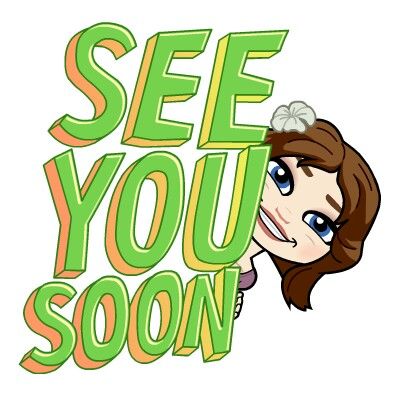 Lekcja 22Piosenka na powitanie:https://www.youtube.com/watch?v=dy_BWXT6FjcUtrwalamy kolorowe owoce i warzywa:https://www.youtube.com/watch?v=uOsJouK7YN4Uczymy się piosenki „Are you hungry?”  i powtarzamy nazwy owoców.https://www.youtube.com/watch?v=ykTR0uFGwE0Are you hungry? – czy jesteś głodny?Yes, I am. – Tak, jestem.Piosenka na pożegnanie „Good bye to you”https://www.youtube.com/watch?v=STMl4yjPpoM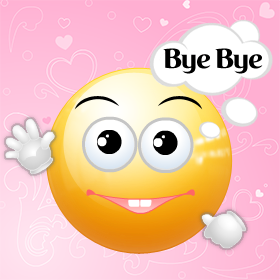 RED – czerwonyCherry - wisniaTomato- pomidorStrawberry- truskawkaYellow – żółtyBanana - bananLemon - cytrynaPineapple - ananasGREEN – zielonyApple - jabłkoKiwi - kiwiMelon – melon, arbuzPURPLE – fioletowyGrape -winogronoPlum - śliwkaBlueberry -jagoda